Об организации и проведенииледового перехода через озеро БайкалВ соответствии с Региональным отраслевым соглашением на 2017 – 2020 годы, в целях содействия формированию здорового образа жизни работников образования, а также патриотического и экологического воспитания, формирования позитивных жизненных установок,Президиум ПОСТАНОВЛЯЕТ:Утвердить «Положение о проведении ледового перехода через озеро Байкал» (Приложение 1). Организовать и провести 14 марта 2020 года ледовый переход через озеро Байкал по маршруту «Станция «Темная Падь» - поселок «Старая Ангасолка» - набережная озера Байкал в городе Слюдянка» общей протяженностью около 14 км.3. Ответственность за организацию ледового перехода через озеро Байкал, возложить на главного специалиста по организационной работе Ракитину Н. Н., главного специалиста по вопросам профессионального образования Сметанину А.С., главного правового инспектора труда Хромова А.Ю.Председатель						В. Г. Федосеева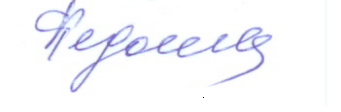 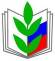 ПРОФСОЮЗ РАБОТНИКОВ НАРОДНОГО ОБРАЗОВАНИЯ И НАУКИ РОССИЙСКОЙ ФЕДЕРАЦИИ(ОБЩЕРОССИЙСКИЙ ПРОФСОЮЗ ОБРАЗОВАНИЯ)ИРКУТСКАЯ ОБЛАСТНАЯ ОРГАНИЗАЦИЯ ПРОФСОЮЗА ПРЕЗИДИУМ ОБЛАСТНОЙ ОРГАНИЗАЦИИ ПРОФСОЮЗАПОСТАНОВЛЕНИЕ______________________________________________________________________________________________